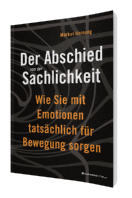 Markus HornungDer Abschied von der SachlichkeitWie Sie mit Emotionen tatsächlich für Bewegung sorgenBusinessVillage 2015
ISBN: 978-3-86980-302-924,80 Eur[D] / 28,50 Eur[A] / 28,70 CHF UVPPressematerialien: www.businessvillage.de/presse-974 Seit Daniel Goleman´s Bestseller „Emotionale Intelligenz“ vor 20 Jahren sind Emotionen in aller Munde. In Psychologie, Geistes- und Sozialwissenschaften gelangten sie zu einer wahren Renaissance. Zugleich haben die Neurowissenschaften zu einem nie gekannten Verständnis über Entstehung und Nutzen von Emotionen beigetragen.Trotzdem scheint es, dass wir keinesfalls emotional Intelligenter geworden sind – das Gegenteil drängt sich auf:Emotionen finden in Wirtschaft, Schule und Privatleben nur statt, wenn sie nicht stören. Sie werden zur wirkungsvollen Kommunikation entweder gar nicht oder dramatisierend eingesetzt und als Motivations-, Warn- und Bestätigungs-Signale so gut wie nicht wahrgenommen. Emotionen verkommen so zum leicht konsumierbaren mentalen Fastfood, sozialromantisch verklärt und ihrem wahren Zweck beraubt.Dieser Trend führt dazu, dass wir die letzte Bastion der Selbstverantwortung – die eigenen Werte und Emotionen – in fremde Hände legen. Markus Hornung zeigt, was wir dagegen tun können. Er wirbt leidenschaftlich für den selbstverantwortlichen, tatsächlich intelligenten Umgang mit unseren Werten und Emotionen. Denn erst dann treffen wir tragfähige Entscheidungen und erreichen ehrlich und authentisch unsere Kommunikationspartner.Dieses Buch revolutioniert Ihre Vorstellung über Emotionen grundlegend und beflügelt nachhaltig Ihre Emotionale Intelligenz.Autorenvita Markus Hornung, Jahrgang 1966, lernte während eines USA-Aufenthaltes 1995 das Konzept der Emotionalen Intelligenz kennen und beschloss 1997, dem Schuldienst Lebwohl zu sagen und sich als Trainer und Berater selbständig zu machen. Seither beschäftigt er sich ausschließlich mit dem Thema Werte und Emotionen. Er gründete mit zwei Partnerinnen 2003 das Beratungs- und Trainingsunternehmens EQ Dynamics in München und ist seither gefragter Experte und Redner zum Umgang mit Emotionen.